ONAY…/…../20………………………Celal ULUSOYOkul Müdürü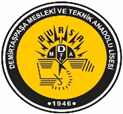 DEMİRTAŞPAŞA MESLEKİ VE TEKNİK ANADOLU LİSESİDEMİRTAŞPAŞA MESLEKİ VE TEKNİK ANADOLU LİSESİDEMİRTAŞPAŞA MESLEKİ VE TEKNİK ANADOLU LİSESİDEMİRTAŞPAŞA MESLEKİ VE TEKNİK ANADOLU LİSESİDEMİRTAŞPAŞA MESLEKİ VE TEKNİK ANADOLU LİSESİDEMİRTAŞPAŞA MESLEKİ VE TEKNİK ANADOLU LİSESİKOD NO:   KOD NO:   FR.1.1.02FR.1.1.02FR.1.1.02DEMİRTAŞPAŞA MESLEKİ VE TEKNİK ANADOLU LİSESİDEMİRTAŞPAŞA MESLEKİ VE TEKNİK ANADOLU LİSESİDEMİRTAŞPAŞA MESLEKİ VE TEKNİK ANADOLU LİSESİDEMİRTAŞPAŞA MESLEKİ VE TEKNİK ANADOLU LİSESİDEMİRTAŞPAŞA MESLEKİ VE TEKNİK ANADOLU LİSESİDEMİRTAŞPAŞA MESLEKİ VE TEKNİK ANADOLU LİSESİYAYIN TARİHİ: YAYIN TARİHİ: 02.01.202002.01.202002.01.2020DEMİRTAŞPAŞA MESLEKİ VE TEKNİK ANADOLU LİSESİDEMİRTAŞPAŞA MESLEKİ VE TEKNİK ANADOLU LİSESİDEMİRTAŞPAŞA MESLEKİ VE TEKNİK ANADOLU LİSESİDEMİRTAŞPAŞA MESLEKİ VE TEKNİK ANADOLU LİSESİDEMİRTAŞPAŞA MESLEKİ VE TEKNİK ANADOLU LİSESİDEMİRTAŞPAŞA MESLEKİ VE TEKNİK ANADOLU LİSESİREV NO: REV NO: TOPLANTI TUTANAĞI FORMUTOPLANTI TUTANAĞI FORMUTOPLANTI TUTANAĞI FORMUTOPLANTI TUTANAĞI FORMUTOPLANTI TUTANAĞI FORMUTOPLANTI TUTANAĞI FORMUREV. TARİHİ:REV. TARİHİ:TOPLANTI TUTANAĞI FORMUTOPLANTI TUTANAĞI FORMUTOPLANTI TUTANAĞI FORMUTOPLANTI TUTANAĞI FORMUTOPLANTI TUTANAĞI FORMUTOPLANTI TUTANAĞI FORMUSayfa:Sayfa:111Toplantı Tanımı:2019-2020  Sene  Başı Zümre Öğretmenler Kurulu  Toplantısı2019-2020  Sene  Başı Zümre Öğretmenler Kurulu  Toplantısı2019-2020  Sene  Başı Zümre Öğretmenler Kurulu  ToplantısıToplantıya KatılmayanlarToplantıya KatılmayanlarToplantıya KatılmayanlarToplantıya KatılmayanlarToplantıya KatılmayanlarToplantıya KatılmayanlarToplantıya KatılmayanlarToplantıya KatılmayanlarToplantı Tarihi:…/…/2020…/…/2020…/…/2020…………………………………………………………………………………………………………………………………………………………………………………………………………………………………………………………………………………………………………………………………………………………………………………………………………………………………………Toplantı Saati:16:0016:0016:00…………………………………………………………………………………………………………………………………………………………………………………………………………………………………………………………………………………………………………………………………………………………………………………………………………………………………………Toplantı Yeri:Demirtaşpaşa MTAL. Öğretmenler OdasıDemirtaşpaşa MTAL. Öğretmenler OdasıDemirtaşpaşa MTAL. Öğretmenler Odasıİlgili Süreç Kodu (Kalite yıllık faaliyet planından alınacaktır)İlgili Süreç Kodu (Kalite yıllık faaliyet planından alınacaktır)İlgili Süreç Kodu (Kalite yıllık faaliyet planından alınacaktır)İlgili Süreç Kodu (Kalite yıllık faaliyet planından alınacaktır)İlgili Süreç Kodu (Kalite yıllık faaliyet planından alınacaktır)İlgili Süreç Kodu (Kalite yıllık faaliyet planından alınacaktır)İlgili Süreç Kodu (Kalite yıllık faaliyet planından alınacaktır)İlgili Süreç Kodu (Kalite yıllık faaliyet planından alınacaktır)Toplantı No:111GÜNDEMİN GÖRÜŞÜLMESİ VE KARARLAR.GÜNDEMİN GÖRÜŞÜLMESİ VE KARARLAR.GÜNDEMİN GÖRÜŞÜLMESİ VE KARARLAR.GÜNDEMİN GÖRÜŞÜLMESİ VE KARARLAR.GÜNDEMİN GÖRÜŞÜLMESİ VE KARARLAR.GÜNDEMİN GÖRÜŞÜLMESİ VE KARARLAR.GÜNDEMİN GÖRÜŞÜLMESİ VE KARARLAR.GÜNDEMİN GÖRÜŞÜLMESİ VE KARARLAR.SorumluSorumluTerminTerminTerminAçılış ve yoklamaGörüşme tutanakları………………………………………………….Alınan Karar…………………………………………………..Açılış ve yoklamaGörüşme tutanakları………………………………………………….Alınan Karar…………………………………………………..Açılış ve yoklamaGörüşme tutanakları………………………………………………….Alınan Karar…………………………………………………..Açılış ve yoklamaGörüşme tutanakları………………………………………………….Alınan Karar…………………………………………………..Açılış ve yoklamaGörüşme tutanakları………………………………………………….Alınan Karar…………………………………………………..Açılış ve yoklamaGörüşme tutanakları………………………………………………….Alınan Karar…………………………………………………..Açılış ve yoklamaGörüşme tutanakları………………………………………………….Alınan Karar…………………………………………………..Açılış ve yoklamaGörüşme tutanakları………………………………………………….Alınan Karar…………………………………………………..Zümre başkanı, yedek başkan  ve yazman seçimiGörüşme tutanakları………………………………………………….Alınan Karar…………………………………………………..Zümre başkanı, yedek başkan  ve yazman seçimiGörüşme tutanakları………………………………………………….Alınan Karar…………………………………………………..Zümre başkanı, yedek başkan  ve yazman seçimiGörüşme tutanakları………………………………………………….Alınan Karar…………………………………………………..Zümre başkanı, yedek başkan  ve yazman seçimiGörüşme tutanakları………………………………………………….Alınan Karar…………………………………………………..Zümre başkanı, yedek başkan  ve yazman seçimiGörüşme tutanakları………………………………………………….Alınan Karar…………………………………………………..Zümre başkanı, yedek başkan  ve yazman seçimiGörüşme tutanakları………………………………………………….Alınan Karar…………………………………………………..Zümre başkanı, yedek başkan  ve yazman seçimiGörüşme tutanakları………………………………………………….Alınan Karar…………………………………………………..Zümre başkanı, yedek başkan  ve yazman seçimiGörüşme tutanakları………………………………………………….Alınan Karar…………………………………………………..Bir önceki toplantıya ait zümre kararlarının uygulama sonuçlarının değerlendirilmesi ve uygulamaya dönük yeni kararların alınması.Görüşme tutanakları………………………………………………….Alınan Karar…………………………………………………..Bir önceki toplantıya ait zümre kararlarının uygulama sonuçlarının değerlendirilmesi ve uygulamaya dönük yeni kararların alınması.Görüşme tutanakları………………………………………………….Alınan Karar…………………………………………………..Bir önceki toplantıya ait zümre kararlarının uygulama sonuçlarının değerlendirilmesi ve uygulamaya dönük yeni kararların alınması.Görüşme tutanakları………………………………………………….Alınan Karar…………………………………………………..Bir önceki toplantıya ait zümre kararlarının uygulama sonuçlarının değerlendirilmesi ve uygulamaya dönük yeni kararların alınması.Görüşme tutanakları………………………………………………….Alınan Karar…………………………………………………..Bir önceki toplantıya ait zümre kararlarının uygulama sonuçlarının değerlendirilmesi ve uygulamaya dönük yeni kararların alınması.Görüşme tutanakları………………………………………………….Alınan Karar…………………………………………………..Bir önceki toplantıya ait zümre kararlarının uygulama sonuçlarının değerlendirilmesi ve uygulamaya dönük yeni kararların alınması.Görüşme tutanakları………………………………………………….Alınan Karar…………………………………………………..Bir önceki toplantıya ait zümre kararlarının uygulama sonuçlarının değerlendirilmesi ve uygulamaya dönük yeni kararların alınması.Görüşme tutanakları………………………………………………….Alınan Karar…………………………………………………..Bir önceki toplantıya ait zümre kararlarının uygulama sonuçlarının değerlendirilmesi ve uygulamaya dönük yeni kararların alınması.Görüşme tutanakları………………………………………………….Alınan Karar…………………………………………………..Milli Eğitim Temel Kanunu vb. Eğitim ve Öğretimle ilgili mevzuat, Türk milli eğitiminin genel amaçları, okulun kuruluş amacı ve ilgili dersin programında belirtilen amaç ve açıklamaların  okunması ve planlamaların bu doğrultuda yapılması. (24/6/1973 gün ve 14574 S.R.G. 2, 3  ve 28.  Maddeleri)Görüşme tutanakları………………………………………………….Alınan Karar…………………………………………………..Milli Eğitim Temel Kanunu vb. Eğitim ve Öğretimle ilgili mevzuat, Türk milli eğitiminin genel amaçları, okulun kuruluş amacı ve ilgili dersin programında belirtilen amaç ve açıklamaların  okunması ve planlamaların bu doğrultuda yapılması. (24/6/1973 gün ve 14574 S.R.G. 2, 3  ve 28.  Maddeleri)Görüşme tutanakları………………………………………………….Alınan Karar…………………………………………………..Milli Eğitim Temel Kanunu vb. Eğitim ve Öğretimle ilgili mevzuat, Türk milli eğitiminin genel amaçları, okulun kuruluş amacı ve ilgili dersin programında belirtilen amaç ve açıklamaların  okunması ve planlamaların bu doğrultuda yapılması. (24/6/1973 gün ve 14574 S.R.G. 2, 3  ve 28.  Maddeleri)Görüşme tutanakları………………………………………………….Alınan Karar…………………………………………………..Milli Eğitim Temel Kanunu vb. Eğitim ve Öğretimle ilgili mevzuat, Türk milli eğitiminin genel amaçları, okulun kuruluş amacı ve ilgili dersin programında belirtilen amaç ve açıklamaların  okunması ve planlamaların bu doğrultuda yapılması. (24/6/1973 gün ve 14574 S.R.G. 2, 3  ve 28.  Maddeleri)Görüşme tutanakları………………………………………………….Alınan Karar…………………………………………………..Milli Eğitim Temel Kanunu vb. Eğitim ve Öğretimle ilgili mevzuat, Türk milli eğitiminin genel amaçları, okulun kuruluş amacı ve ilgili dersin programında belirtilen amaç ve açıklamaların  okunması ve planlamaların bu doğrultuda yapılması. (24/6/1973 gün ve 14574 S.R.G. 2, 3  ve 28.  Maddeleri)Görüşme tutanakları………………………………………………….Alınan Karar…………………………………………………..Milli Eğitim Temel Kanunu vb. Eğitim ve Öğretimle ilgili mevzuat, Türk milli eğitiminin genel amaçları, okulun kuruluş amacı ve ilgili dersin programında belirtilen amaç ve açıklamaların  okunması ve planlamaların bu doğrultuda yapılması. (24/6/1973 gün ve 14574 S.R.G. 2, 3  ve 28.  Maddeleri)Görüşme tutanakları………………………………………………….Alınan Karar…………………………………………………..Milli Eğitim Temel Kanunu vb. Eğitim ve Öğretimle ilgili mevzuat, Türk milli eğitiminin genel amaçları, okulun kuruluş amacı ve ilgili dersin programında belirtilen amaç ve açıklamaların  okunması ve planlamaların bu doğrultuda yapılması. (24/6/1973 gün ve 14574 S.R.G. 2, 3  ve 28.  Maddeleri)Görüşme tutanakları………………………………………………….Alınan Karar…………………………………………………..Milli Eğitim Temel Kanunu vb. Eğitim ve Öğretimle ilgili mevzuat, Türk milli eğitiminin genel amaçları, okulun kuruluş amacı ve ilgili dersin programında belirtilen amaç ve açıklamaların  okunması ve planlamaların bu doğrultuda yapılması. (24/6/1973 gün ve 14574 S.R.G. 2, 3  ve 28.  Maddeleri)Görüşme tutanakları………………………………………………….Alınan Karar…………………………………………………..Öğretim programlarında yer alması gereken Atatürkçülükle ilgili konular üzerinde durularak çalışmaların buna göre planlanması. (2104 ve 2488 sayılı tebliğler dergisi) Görüşme tutanakları………………………………………………….Alınan Karar                …………………………………………………..Öğretim programlarında yer alması gereken Atatürkçülükle ilgili konular üzerinde durularak çalışmaların buna göre planlanması. (2104 ve 2488 sayılı tebliğler dergisi) Görüşme tutanakları………………………………………………….Alınan Karar                …………………………………………………..Öğretim programlarında yer alması gereken Atatürkçülükle ilgili konular üzerinde durularak çalışmaların buna göre planlanması. (2104 ve 2488 sayılı tebliğler dergisi) Görüşme tutanakları………………………………………………….Alınan Karar                …………………………………………………..Öğretim programlarında yer alması gereken Atatürkçülükle ilgili konular üzerinde durularak çalışmaların buna göre planlanması. (2104 ve 2488 sayılı tebliğler dergisi) Görüşme tutanakları………………………………………………….Alınan Karar                …………………………………………………..Öğretim programlarında yer alması gereken Atatürkçülükle ilgili konular üzerinde durularak çalışmaların buna göre planlanması. (2104 ve 2488 sayılı tebliğler dergisi) Görüşme tutanakları………………………………………………….Alınan Karar                …………………………………………………..Öğretim programlarında yer alması gereken Atatürkçülükle ilgili konular üzerinde durularak çalışmaların buna göre planlanması. (2104 ve 2488 sayılı tebliğler dergisi) Görüşme tutanakları………………………………………………….Alınan Karar                …………………………………………………..Öğretim programlarında yer alması gereken Atatürkçülükle ilgili konular üzerinde durularak çalışmaların buna göre planlanması. (2104 ve 2488 sayılı tebliğler dergisi) Görüşme tutanakları………………………………………………….Alınan Karar                …………………………………………………..Öğretim programlarında yer alması gereken Atatürkçülükle ilgili konular üzerinde durularak çalışmaların buna göre planlanması. (2104 ve 2488 sayılı tebliğler dergisi) Görüşme tutanakları………………………………………………….Alınan Karar                …………………………………………………..Öğretim programında belirtilen kazanım ve davranışlar dikkate alınarak derslerin işlenişinde uygulanacak öğretim yöntem ve teknikleriyle, bunların uygulama şeklinin belirlenmesi. Görüşme tutanakları………………………………………………….Alınan Karar…………………………………………………..Öğretim programında belirtilen kazanım ve davranışlar dikkate alınarak derslerin işlenişinde uygulanacak öğretim yöntem ve teknikleriyle, bunların uygulama şeklinin belirlenmesi. Görüşme tutanakları………………………………………………….Alınan Karar…………………………………………………..Öğretim programında belirtilen kazanım ve davranışlar dikkate alınarak derslerin işlenişinde uygulanacak öğretim yöntem ve teknikleriyle, bunların uygulama şeklinin belirlenmesi. Görüşme tutanakları………………………………………………….Alınan Karar…………………………………………………..Öğretim programında belirtilen kazanım ve davranışlar dikkate alınarak derslerin işlenişinde uygulanacak öğretim yöntem ve teknikleriyle, bunların uygulama şeklinin belirlenmesi. Görüşme tutanakları………………………………………………….Alınan Karar…………………………………………………..Öğretim programında belirtilen kazanım ve davranışlar dikkate alınarak derslerin işlenişinde uygulanacak öğretim yöntem ve teknikleriyle, bunların uygulama şeklinin belirlenmesi. Görüşme tutanakları………………………………………………….Alınan Karar…………………………………………………..Öğretim programında belirtilen kazanım ve davranışlar dikkate alınarak derslerin işlenişinde uygulanacak öğretim yöntem ve teknikleriyle, bunların uygulama şeklinin belirlenmesi. Görüşme tutanakları………………………………………………….Alınan Karar…………………………………………………..Öğretim programında belirtilen kazanım ve davranışlar dikkate alınarak derslerin işlenişinde uygulanacak öğretim yöntem ve teknikleriyle, bunların uygulama şeklinin belirlenmesi. Görüşme tutanakları………………………………………………….Alınan Karar…………………………………………………..Öğretim programında belirtilen kazanım ve davranışlar dikkate alınarak derslerin işlenişinde uygulanacak öğretim yöntem ve teknikleriyle, bunların uygulama şeklinin belirlenmesi. Görüşme tutanakları………………………………………………….Alınan Karar…………………………………………………..Ünite veya konu ağırlıklarına göre zamanlama yapılması, ünitelendirilmiş yıllık planlar ve ders planlarının hazırlanması, uygulanması ve değerlendirilmesine ilişkin hususların görüşülmesi.(2089 ve 2551 sayılı tebliğler dergisinin okunması.)Bir önceki yıl uygulamaları ile bu uygulamalar esnasında ortaya çıkan sorun ve aksamalar, öğrencilerin kavramakta zorluk çektiği, verimi olumsuz yönde etkileyen hususların bir bütün olarak değerlendirmek ve yeni yılın planlanması için bir ön hazırlığın yapılması.Müfredat programının incelenmesi ve ağırlıklı konuların belirlenmesi.Dersin genel amaçları  doğrultusunda konuların özel amaçlarının belirlenmesi.Özel eğitim ihtiyacı olan öğrenciler için bireyselleştirilmiş eğitim programları (BEP) ile ders planlarının görüşülmesiGörüşme tutanakları………………………………………………….Alınan Karar               …………………………………………………..Ünite veya konu ağırlıklarına göre zamanlama yapılması, ünitelendirilmiş yıllık planlar ve ders planlarının hazırlanması, uygulanması ve değerlendirilmesine ilişkin hususların görüşülmesi.(2089 ve 2551 sayılı tebliğler dergisinin okunması.)Bir önceki yıl uygulamaları ile bu uygulamalar esnasında ortaya çıkan sorun ve aksamalar, öğrencilerin kavramakta zorluk çektiği, verimi olumsuz yönde etkileyen hususların bir bütün olarak değerlendirmek ve yeni yılın planlanması için bir ön hazırlığın yapılması.Müfredat programının incelenmesi ve ağırlıklı konuların belirlenmesi.Dersin genel amaçları  doğrultusunda konuların özel amaçlarının belirlenmesi.Özel eğitim ihtiyacı olan öğrenciler için bireyselleştirilmiş eğitim programları (BEP) ile ders planlarının görüşülmesiGörüşme tutanakları………………………………………………….Alınan Karar               …………………………………………………..Ünite veya konu ağırlıklarına göre zamanlama yapılması, ünitelendirilmiş yıllık planlar ve ders planlarının hazırlanması, uygulanması ve değerlendirilmesine ilişkin hususların görüşülmesi.(2089 ve 2551 sayılı tebliğler dergisinin okunması.)Bir önceki yıl uygulamaları ile bu uygulamalar esnasında ortaya çıkan sorun ve aksamalar, öğrencilerin kavramakta zorluk çektiği, verimi olumsuz yönde etkileyen hususların bir bütün olarak değerlendirmek ve yeni yılın planlanması için bir ön hazırlığın yapılması.Müfredat programının incelenmesi ve ağırlıklı konuların belirlenmesi.Dersin genel amaçları  doğrultusunda konuların özel amaçlarının belirlenmesi.Özel eğitim ihtiyacı olan öğrenciler için bireyselleştirilmiş eğitim programları (BEP) ile ders planlarının görüşülmesiGörüşme tutanakları………………………………………………….Alınan Karar               …………………………………………………..Ünite veya konu ağırlıklarına göre zamanlama yapılması, ünitelendirilmiş yıllık planlar ve ders planlarının hazırlanması, uygulanması ve değerlendirilmesine ilişkin hususların görüşülmesi.(2089 ve 2551 sayılı tebliğler dergisinin okunması.)Bir önceki yıl uygulamaları ile bu uygulamalar esnasında ortaya çıkan sorun ve aksamalar, öğrencilerin kavramakta zorluk çektiği, verimi olumsuz yönde etkileyen hususların bir bütün olarak değerlendirmek ve yeni yılın planlanması için bir ön hazırlığın yapılması.Müfredat programının incelenmesi ve ağırlıklı konuların belirlenmesi.Dersin genel amaçları  doğrultusunda konuların özel amaçlarının belirlenmesi.Özel eğitim ihtiyacı olan öğrenciler için bireyselleştirilmiş eğitim programları (BEP) ile ders planlarının görüşülmesiGörüşme tutanakları………………………………………………….Alınan Karar               …………………………………………………..Ünite veya konu ağırlıklarına göre zamanlama yapılması, ünitelendirilmiş yıllık planlar ve ders planlarının hazırlanması, uygulanması ve değerlendirilmesine ilişkin hususların görüşülmesi.(2089 ve 2551 sayılı tebliğler dergisinin okunması.)Bir önceki yıl uygulamaları ile bu uygulamalar esnasında ortaya çıkan sorun ve aksamalar, öğrencilerin kavramakta zorluk çektiği, verimi olumsuz yönde etkileyen hususların bir bütün olarak değerlendirmek ve yeni yılın planlanması için bir ön hazırlığın yapılması.Müfredat programının incelenmesi ve ağırlıklı konuların belirlenmesi.Dersin genel amaçları  doğrultusunda konuların özel amaçlarının belirlenmesi.Özel eğitim ihtiyacı olan öğrenciler için bireyselleştirilmiş eğitim programları (BEP) ile ders planlarının görüşülmesiGörüşme tutanakları………………………………………………….Alınan Karar               …………………………………………………..Ünite veya konu ağırlıklarına göre zamanlama yapılması, ünitelendirilmiş yıllık planlar ve ders planlarının hazırlanması, uygulanması ve değerlendirilmesine ilişkin hususların görüşülmesi.(2089 ve 2551 sayılı tebliğler dergisinin okunması.)Bir önceki yıl uygulamaları ile bu uygulamalar esnasında ortaya çıkan sorun ve aksamalar, öğrencilerin kavramakta zorluk çektiği, verimi olumsuz yönde etkileyen hususların bir bütün olarak değerlendirmek ve yeni yılın planlanması için bir ön hazırlığın yapılması.Müfredat programının incelenmesi ve ağırlıklı konuların belirlenmesi.Dersin genel amaçları  doğrultusunda konuların özel amaçlarının belirlenmesi.Özel eğitim ihtiyacı olan öğrenciler için bireyselleştirilmiş eğitim programları (BEP) ile ders planlarının görüşülmesiGörüşme tutanakları………………………………………………….Alınan Karar               …………………………………………………..Ünite veya konu ağırlıklarına göre zamanlama yapılması, ünitelendirilmiş yıllık planlar ve ders planlarının hazırlanması, uygulanması ve değerlendirilmesine ilişkin hususların görüşülmesi.(2089 ve 2551 sayılı tebliğler dergisinin okunması.)Bir önceki yıl uygulamaları ile bu uygulamalar esnasında ortaya çıkan sorun ve aksamalar, öğrencilerin kavramakta zorluk çektiği, verimi olumsuz yönde etkileyen hususların bir bütün olarak değerlendirmek ve yeni yılın planlanması için bir ön hazırlığın yapılması.Müfredat programının incelenmesi ve ağırlıklı konuların belirlenmesi.Dersin genel amaçları  doğrultusunda konuların özel amaçlarının belirlenmesi.Özel eğitim ihtiyacı olan öğrenciler için bireyselleştirilmiş eğitim programları (BEP) ile ders planlarının görüşülmesiGörüşme tutanakları………………………………………………….Alınan Karar               …………………………………………………..Ünite veya konu ağırlıklarına göre zamanlama yapılması, ünitelendirilmiş yıllık planlar ve ders planlarının hazırlanması, uygulanması ve değerlendirilmesine ilişkin hususların görüşülmesi.(2089 ve 2551 sayılı tebliğler dergisinin okunması.)Bir önceki yıl uygulamaları ile bu uygulamalar esnasında ortaya çıkan sorun ve aksamalar, öğrencilerin kavramakta zorluk çektiği, verimi olumsuz yönde etkileyen hususların bir bütün olarak değerlendirmek ve yeni yılın planlanması için bir ön hazırlığın yapılması.Müfredat programının incelenmesi ve ağırlıklı konuların belirlenmesi.Dersin genel amaçları  doğrultusunda konuların özel amaçlarının belirlenmesi.Özel eğitim ihtiyacı olan öğrenciler için bireyselleştirilmiş eğitim programları (BEP) ile ders planlarının görüşülmesiGörüşme tutanakları………………………………………………….Alınan Karar               …………………………………………………..Öğrencilere verilecek proje ve performans  konularının seçiminde, öğretim programlarıyla, okul ve çevre şartlarının göz önünde bulundurularak konuların, Kaynakların ve Değerlendirme Esaslarının   belirlenmesi, Performans ve proje puanlarına ilişkin ortak esasların görüşülmesi puanlama   ölçeğinin tablo haline dönüştürülmesi. (Md-50)Görüşme tutanakları………………………………………………….Alınan Karar…………………………………………………..Öğrencilere verilecek proje ve performans  konularının seçiminde, öğretim programlarıyla, okul ve çevre şartlarının göz önünde bulundurularak konuların, Kaynakların ve Değerlendirme Esaslarının   belirlenmesi, Performans ve proje puanlarına ilişkin ortak esasların görüşülmesi puanlama   ölçeğinin tablo haline dönüştürülmesi. (Md-50)Görüşme tutanakları………………………………………………….Alınan Karar…………………………………………………..Öğrencilere verilecek proje ve performans  konularının seçiminde, öğretim programlarıyla, okul ve çevre şartlarının göz önünde bulundurularak konuların, Kaynakların ve Değerlendirme Esaslarının   belirlenmesi, Performans ve proje puanlarına ilişkin ortak esasların görüşülmesi puanlama   ölçeğinin tablo haline dönüştürülmesi. (Md-50)Görüşme tutanakları………………………………………………….Alınan Karar…………………………………………………..Öğrencilere verilecek proje ve performans  konularının seçiminde, öğretim programlarıyla, okul ve çevre şartlarının göz önünde bulundurularak konuların, Kaynakların ve Değerlendirme Esaslarının   belirlenmesi, Performans ve proje puanlarına ilişkin ortak esasların görüşülmesi puanlama   ölçeğinin tablo haline dönüştürülmesi. (Md-50)Görüşme tutanakları………………………………………………….Alınan Karar…………………………………………………..Öğrencilere verilecek proje ve performans  konularının seçiminde, öğretim programlarıyla, okul ve çevre şartlarının göz önünde bulundurularak konuların, Kaynakların ve Değerlendirme Esaslarının   belirlenmesi, Performans ve proje puanlarına ilişkin ortak esasların görüşülmesi puanlama   ölçeğinin tablo haline dönüştürülmesi. (Md-50)Görüşme tutanakları………………………………………………….Alınan Karar…………………………………………………..Öğrencilere verilecek proje ve performans  konularının seçiminde, öğretim programlarıyla, okul ve çevre şartlarının göz önünde bulundurularak konuların, Kaynakların ve Değerlendirme Esaslarının   belirlenmesi, Performans ve proje puanlarına ilişkin ortak esasların görüşülmesi puanlama   ölçeğinin tablo haline dönüştürülmesi. (Md-50)Görüşme tutanakları………………………………………………….Alınan Karar…………………………………………………..Öğrencilere verilecek proje ve performans  konularının seçiminde, öğretim programlarıyla, okul ve çevre şartlarının göz önünde bulundurularak konuların, Kaynakların ve Değerlendirme Esaslarının   belirlenmesi, Performans ve proje puanlarına ilişkin ortak esasların görüşülmesi puanlama   ölçeğinin tablo haline dönüştürülmesi. (Md-50)Görüşme tutanakları………………………………………………….Alınan Karar…………………………………………………..Öğrencilere verilecek proje ve performans  konularının seçiminde, öğretim programlarıyla, okul ve çevre şartlarının göz önünde bulundurularak konuların, Kaynakların ve Değerlendirme Esaslarının   belirlenmesi, Performans ve proje puanlarına ilişkin ortak esasların görüşülmesi puanlama   ölçeğinin tablo haline dönüştürülmesi. (Md-50)Görüşme tutanakları………………………………………………….Alınan Karar…………………………………………………..Ölçme değerlendirmede birlik ve ortak uygulama için tüm sınıflarda yapılacak olan yazılı  sınavları ve içeriğinin zümrede kararlaştırılması. Yazılı sınavların hazırlanmasında dikkat   edilecek hususlar; uygulamalı sınavlar ve performans çalışmalarının puanlarına ilişkin hususların görüşülmesi;Ortaöğretim kurumları yönetmeliği (Md. 43,44,45,46,47,48,49 ve 50) incelenmesi.Sınavların, beceri sınavlarının ve ortak sınavların planlanması, (Yazılı/Ortak Sınavların sayısı, uygulama şekli ve günlerinin tespiti (Ortaöğretim Kurumları Yönetmeliği Md-45)Görsel sanatlar, müzik, beden eğitimi , atölye ve laboratuar dersleriyle uygulamalı nitelikteki diğer derslerin değerlendirilmesinde dikkate alınacak hususların tespit edilmesi; sınavların şekil, sayı ve süresiyle ürün değerlendirme ölçeklerin belirlenmesiÖğrenci başarısının ölçülmesi ve değerlendirilmesinde ortak bir anlayışın, birlik ve beraberliğe yönelik belirleyici kararların alınmasıGörüşme tutanakları………………………………………………….Alınan Karar…………………………………………………..Ölçme değerlendirmede birlik ve ortak uygulama için tüm sınıflarda yapılacak olan yazılı  sınavları ve içeriğinin zümrede kararlaştırılması. Yazılı sınavların hazırlanmasında dikkat   edilecek hususlar; uygulamalı sınavlar ve performans çalışmalarının puanlarına ilişkin hususların görüşülmesi;Ortaöğretim kurumları yönetmeliği (Md. 43,44,45,46,47,48,49 ve 50) incelenmesi.Sınavların, beceri sınavlarının ve ortak sınavların planlanması, (Yazılı/Ortak Sınavların sayısı, uygulama şekli ve günlerinin tespiti (Ortaöğretim Kurumları Yönetmeliği Md-45)Görsel sanatlar, müzik, beden eğitimi , atölye ve laboratuar dersleriyle uygulamalı nitelikteki diğer derslerin değerlendirilmesinde dikkate alınacak hususların tespit edilmesi; sınavların şekil, sayı ve süresiyle ürün değerlendirme ölçeklerin belirlenmesiÖğrenci başarısının ölçülmesi ve değerlendirilmesinde ortak bir anlayışın, birlik ve beraberliğe yönelik belirleyici kararların alınmasıGörüşme tutanakları………………………………………………….Alınan Karar…………………………………………………..Ölçme değerlendirmede birlik ve ortak uygulama için tüm sınıflarda yapılacak olan yazılı  sınavları ve içeriğinin zümrede kararlaştırılması. Yazılı sınavların hazırlanmasında dikkat   edilecek hususlar; uygulamalı sınavlar ve performans çalışmalarının puanlarına ilişkin hususların görüşülmesi;Ortaöğretim kurumları yönetmeliği (Md. 43,44,45,46,47,48,49 ve 50) incelenmesi.Sınavların, beceri sınavlarının ve ortak sınavların planlanması, (Yazılı/Ortak Sınavların sayısı, uygulama şekli ve günlerinin tespiti (Ortaöğretim Kurumları Yönetmeliği Md-45)Görsel sanatlar, müzik, beden eğitimi , atölye ve laboratuar dersleriyle uygulamalı nitelikteki diğer derslerin değerlendirilmesinde dikkate alınacak hususların tespit edilmesi; sınavların şekil, sayı ve süresiyle ürün değerlendirme ölçeklerin belirlenmesiÖğrenci başarısının ölçülmesi ve değerlendirilmesinde ortak bir anlayışın, birlik ve beraberliğe yönelik belirleyici kararların alınmasıGörüşme tutanakları………………………………………………….Alınan Karar…………………………………………………..Ölçme değerlendirmede birlik ve ortak uygulama için tüm sınıflarda yapılacak olan yazılı  sınavları ve içeriğinin zümrede kararlaştırılması. Yazılı sınavların hazırlanmasında dikkat   edilecek hususlar; uygulamalı sınavlar ve performans çalışmalarının puanlarına ilişkin hususların görüşülmesi;Ortaöğretim kurumları yönetmeliği (Md. 43,44,45,46,47,48,49 ve 50) incelenmesi.Sınavların, beceri sınavlarının ve ortak sınavların planlanması, (Yazılı/Ortak Sınavların sayısı, uygulama şekli ve günlerinin tespiti (Ortaöğretim Kurumları Yönetmeliği Md-45)Görsel sanatlar, müzik, beden eğitimi , atölye ve laboratuar dersleriyle uygulamalı nitelikteki diğer derslerin değerlendirilmesinde dikkate alınacak hususların tespit edilmesi; sınavların şekil, sayı ve süresiyle ürün değerlendirme ölçeklerin belirlenmesiÖğrenci başarısının ölçülmesi ve değerlendirilmesinde ortak bir anlayışın, birlik ve beraberliğe yönelik belirleyici kararların alınmasıGörüşme tutanakları………………………………………………….Alınan Karar…………………………………………………..Ölçme değerlendirmede birlik ve ortak uygulama için tüm sınıflarda yapılacak olan yazılı  sınavları ve içeriğinin zümrede kararlaştırılması. Yazılı sınavların hazırlanmasında dikkat   edilecek hususlar; uygulamalı sınavlar ve performans çalışmalarının puanlarına ilişkin hususların görüşülmesi;Ortaöğretim kurumları yönetmeliği (Md. 43,44,45,46,47,48,49 ve 50) incelenmesi.Sınavların, beceri sınavlarının ve ortak sınavların planlanması, (Yazılı/Ortak Sınavların sayısı, uygulama şekli ve günlerinin tespiti (Ortaöğretim Kurumları Yönetmeliği Md-45)Görsel sanatlar, müzik, beden eğitimi , atölye ve laboratuar dersleriyle uygulamalı nitelikteki diğer derslerin değerlendirilmesinde dikkate alınacak hususların tespit edilmesi; sınavların şekil, sayı ve süresiyle ürün değerlendirme ölçeklerin belirlenmesiÖğrenci başarısının ölçülmesi ve değerlendirilmesinde ortak bir anlayışın, birlik ve beraberliğe yönelik belirleyici kararların alınmasıGörüşme tutanakları………………………………………………….Alınan Karar…………………………………………………..Ölçme değerlendirmede birlik ve ortak uygulama için tüm sınıflarda yapılacak olan yazılı  sınavları ve içeriğinin zümrede kararlaştırılması. Yazılı sınavların hazırlanmasında dikkat   edilecek hususlar; uygulamalı sınavlar ve performans çalışmalarının puanlarına ilişkin hususların görüşülmesi;Ortaöğretim kurumları yönetmeliği (Md. 43,44,45,46,47,48,49 ve 50) incelenmesi.Sınavların, beceri sınavlarının ve ortak sınavların planlanması, (Yazılı/Ortak Sınavların sayısı, uygulama şekli ve günlerinin tespiti (Ortaöğretim Kurumları Yönetmeliği Md-45)Görsel sanatlar, müzik, beden eğitimi , atölye ve laboratuar dersleriyle uygulamalı nitelikteki diğer derslerin değerlendirilmesinde dikkate alınacak hususların tespit edilmesi; sınavların şekil, sayı ve süresiyle ürün değerlendirme ölçeklerin belirlenmesiÖğrenci başarısının ölçülmesi ve değerlendirilmesinde ortak bir anlayışın, birlik ve beraberliğe yönelik belirleyici kararların alınmasıGörüşme tutanakları………………………………………………….Alınan Karar…………………………………………………..Ölçme değerlendirmede birlik ve ortak uygulama için tüm sınıflarda yapılacak olan yazılı  sınavları ve içeriğinin zümrede kararlaştırılması. Yazılı sınavların hazırlanmasında dikkat   edilecek hususlar; uygulamalı sınavlar ve performans çalışmalarının puanlarına ilişkin hususların görüşülmesi;Ortaöğretim kurumları yönetmeliği (Md. 43,44,45,46,47,48,49 ve 50) incelenmesi.Sınavların, beceri sınavlarının ve ortak sınavların planlanması, (Yazılı/Ortak Sınavların sayısı, uygulama şekli ve günlerinin tespiti (Ortaöğretim Kurumları Yönetmeliği Md-45)Görsel sanatlar, müzik, beden eğitimi , atölye ve laboratuar dersleriyle uygulamalı nitelikteki diğer derslerin değerlendirilmesinde dikkate alınacak hususların tespit edilmesi; sınavların şekil, sayı ve süresiyle ürün değerlendirme ölçeklerin belirlenmesiÖğrenci başarısının ölçülmesi ve değerlendirilmesinde ortak bir anlayışın, birlik ve beraberliğe yönelik belirleyici kararların alınmasıGörüşme tutanakları………………………………………………….Alınan Karar…………………………………………………..Ölçme değerlendirmede birlik ve ortak uygulama için tüm sınıflarda yapılacak olan yazılı  sınavları ve içeriğinin zümrede kararlaştırılması. Yazılı sınavların hazırlanmasında dikkat   edilecek hususlar; uygulamalı sınavlar ve performans çalışmalarının puanlarına ilişkin hususların görüşülmesi;Ortaöğretim kurumları yönetmeliği (Md. 43,44,45,46,47,48,49 ve 50) incelenmesi.Sınavların, beceri sınavlarının ve ortak sınavların planlanması, (Yazılı/Ortak Sınavların sayısı, uygulama şekli ve günlerinin tespiti (Ortaöğretim Kurumları Yönetmeliği Md-45)Görsel sanatlar, müzik, beden eğitimi , atölye ve laboratuar dersleriyle uygulamalı nitelikteki diğer derslerin değerlendirilmesinde dikkate alınacak hususların tespit edilmesi; sınavların şekil, sayı ve süresiyle ürün değerlendirme ölçeklerin belirlenmesiÖğrenci başarısının ölçülmesi ve değerlendirilmesinde ortak bir anlayışın, birlik ve beraberliğe yönelik belirleyici kararların alınmasıGörüşme tutanakları………………………………………………….Alınan Karar…………………………………………………..Öğretmenlerin mesleki gelişimleri için seminer çalışmalarının düzenlenmesi konusunda öneri geliştirmek. Branşa ait çalışmaların tespiti, gelişmelerin paylaşılması konusunun  önerilmesi.Görüşme tutanakları………………………………………………….Alınan Karar…………………………………………………..Öğretmenlerin mesleki gelişimleri için seminer çalışmalarının düzenlenmesi konusunda öneri geliştirmek. Branşa ait çalışmaların tespiti, gelişmelerin paylaşılması konusunun  önerilmesi.Görüşme tutanakları………………………………………………….Alınan Karar…………………………………………………..Öğretmenlerin mesleki gelişimleri için seminer çalışmalarının düzenlenmesi konusunda öneri geliştirmek. Branşa ait çalışmaların tespiti, gelişmelerin paylaşılması konusunun  önerilmesi.Görüşme tutanakları………………………………………………….Alınan Karar…………………………………………………..Öğretmenlerin mesleki gelişimleri için seminer çalışmalarının düzenlenmesi konusunda öneri geliştirmek. Branşa ait çalışmaların tespiti, gelişmelerin paylaşılması konusunun  önerilmesi.Görüşme tutanakları………………………………………………….Alınan Karar…………………………………………………..Öğretmenlerin mesleki gelişimleri için seminer çalışmalarının düzenlenmesi konusunda öneri geliştirmek. Branşa ait çalışmaların tespiti, gelişmelerin paylaşılması konusunun  önerilmesi.Görüşme tutanakları………………………………………………….Alınan Karar…………………………………………………..Öğretmenlerin mesleki gelişimleri için seminer çalışmalarının düzenlenmesi konusunda öneri geliştirmek. Branşa ait çalışmaların tespiti, gelişmelerin paylaşılması konusunun  önerilmesi.Görüşme tutanakları………………………………………………….Alınan Karar…………………………………………………..Öğretmenlerin mesleki gelişimleri için seminer çalışmalarının düzenlenmesi konusunda öneri geliştirmek. Branşa ait çalışmaların tespiti, gelişmelerin paylaşılması konusunun  önerilmesi.Görüşme tutanakları………………………………………………….Alınan Karar…………………………………………………..Öğretmenlerin mesleki gelişimleri için seminer çalışmalarının düzenlenmesi konusunda öneri geliştirmek. Branşa ait çalışmaların tespiti, gelişmelerin paylaşılması konusunun  önerilmesi.Görüşme tutanakları………………………………………………….Alınan Karar…………………………………………………..Ders araç-gereçlerinin kullanılması, bakımı, korunması ve gözden geçirilip, eksikliklerin tamamlanması yönünde öneriler getirilmesi.Görüşme tutanakları………………………………………………….Alınan Karar…………………………………………………..Ders araç-gereçlerinin kullanılması, bakımı, korunması ve gözden geçirilip, eksikliklerin tamamlanması yönünde öneriler getirilmesi.Görüşme tutanakları………………………………………………….Alınan Karar…………………………………………………..Ders araç-gereçlerinin kullanılması, bakımı, korunması ve gözden geçirilip, eksikliklerin tamamlanması yönünde öneriler getirilmesi.Görüşme tutanakları………………………………………………….Alınan Karar…………………………………………………..Ders araç-gereçlerinin kullanılması, bakımı, korunması ve gözden geçirilip, eksikliklerin tamamlanması yönünde öneriler getirilmesi.Görüşme tutanakları………………………………………………….Alınan Karar…………………………………………………..Ders araç-gereçlerinin kullanılması, bakımı, korunması ve gözden geçirilip, eksikliklerin tamamlanması yönünde öneriler getirilmesi.Görüşme tutanakları………………………………………………….Alınan Karar…………………………………………………..Ders araç-gereçlerinin kullanılması, bakımı, korunması ve gözden geçirilip, eksikliklerin tamamlanması yönünde öneriler getirilmesi.Görüşme tutanakları………………………………………………….Alınan Karar…………………………………………………..Ders araç-gereçlerinin kullanılması, bakımı, korunması ve gözden geçirilip, eksikliklerin tamamlanması yönünde öneriler getirilmesi.Görüşme tutanakları………………………………………………….Alınan Karar…………………………………………………..Ders araç-gereçlerinin kullanılması, bakımı, korunması ve gözden geçirilip, eksikliklerin tamamlanması yönünde öneriler getirilmesi.Görüşme tutanakları………………………………………………….Alınan Karar…………………………………………………..Okul veli ilişkileri, veliler ile iletişim kurulması ve velilerin okuldan beklentilerinin saptanması   Görüşme tutanakları………………………………………………….Alınan Karar…………………………………………………..Okul veli ilişkileri, veliler ile iletişim kurulması ve velilerin okuldan beklentilerinin saptanması   Görüşme tutanakları………………………………………………….Alınan Karar…………………………………………………..Okul veli ilişkileri, veliler ile iletişim kurulması ve velilerin okuldan beklentilerinin saptanması   Görüşme tutanakları………………………………………………….Alınan Karar…………………………………………………..Okul veli ilişkileri, veliler ile iletişim kurulması ve velilerin okuldan beklentilerinin saptanması   Görüşme tutanakları………………………………………………….Alınan Karar…………………………………………………..Okul veli ilişkileri, veliler ile iletişim kurulması ve velilerin okuldan beklentilerinin saptanması   Görüşme tutanakları………………………………………………….Alınan Karar…………………………………………………..Okul veli ilişkileri, veliler ile iletişim kurulması ve velilerin okuldan beklentilerinin saptanması   Görüşme tutanakları………………………………………………….Alınan Karar…………………………………………………..Okul veli ilişkileri, veliler ile iletişim kurulması ve velilerin okuldan beklentilerinin saptanması   Görüşme tutanakları………………………………………………….Alınan Karar…………………………………………………..Okul veli ilişkileri, veliler ile iletişim kurulması ve velilerin okuldan beklentilerinin saptanması   Görüşme tutanakları………………………………………………….Alınan Karar…………………………………………………..Konularla ilgili deney-gözlem ve gezi planlamasının yapılması. ( Özellikle ders dışı etkinlikler hususunda yapılacak olan proje, gezi, gözlem vb. etkinlikler için)Görüşme tutanakları………………………………………………….Alınan Karar…………………………………………………..Konularla ilgili deney-gözlem ve gezi planlamasının yapılması. ( Özellikle ders dışı etkinlikler hususunda yapılacak olan proje, gezi, gözlem vb. etkinlikler için)Görüşme tutanakları………………………………………………….Alınan Karar…………………………………………………..Konularla ilgili deney-gözlem ve gezi planlamasının yapılması. ( Özellikle ders dışı etkinlikler hususunda yapılacak olan proje, gezi, gözlem vb. etkinlikler için)Görüşme tutanakları………………………………………………….Alınan Karar…………………………………………………..Konularla ilgili deney-gözlem ve gezi planlamasının yapılması. ( Özellikle ders dışı etkinlikler hususunda yapılacak olan proje, gezi, gözlem vb. etkinlikler için)Görüşme tutanakları………………………………………………….Alınan Karar…………………………………………………..Konularla ilgili deney-gözlem ve gezi planlamasının yapılması. ( Özellikle ders dışı etkinlikler hususunda yapılacak olan proje, gezi, gözlem vb. etkinlikler için)Görüşme tutanakları………………………………………………….Alınan Karar…………………………………………………..Konularla ilgili deney-gözlem ve gezi planlamasının yapılması. ( Özellikle ders dışı etkinlikler hususunda yapılacak olan proje, gezi, gözlem vb. etkinlikler için)Görüşme tutanakları………………………………………………….Alınan Karar…………………………………………………..Konularla ilgili deney-gözlem ve gezi planlamasının yapılması. ( Özellikle ders dışı etkinlikler hususunda yapılacak olan proje, gezi, gözlem vb. etkinlikler için)Görüşme tutanakları………………………………………………….Alınan Karar…………………………………………………..Konularla ilgili deney-gözlem ve gezi planlamasının yapılması. ( Özellikle ders dışı etkinlikler hususunda yapılacak olan proje, gezi, gözlem vb. etkinlikler için)Görüşme tutanakları………………………………………………….Alınan Karar…………………………………………………..Öğrencilerin okul içinde, Öğrenci Seçme Sınavında, ulusal ve uluslararası düzeyde katıldıkları  çeşitli sınav ve yarışmalarda aldıkları sonuçlara ilişkin başarı ve başarısızlık durumlarının ders  bazında değerlendirilmesi ve benzeri konuların görüşülmesi.Görüşme tutanakları………………………………………………….Alınan Karar…………………………………………………..Öğrencilerin okul içinde, Öğrenci Seçme Sınavında, ulusal ve uluslararası düzeyde katıldıkları  çeşitli sınav ve yarışmalarda aldıkları sonuçlara ilişkin başarı ve başarısızlık durumlarının ders  bazında değerlendirilmesi ve benzeri konuların görüşülmesi.Görüşme tutanakları………………………………………………….Alınan Karar…………………………………………………..Öğrencilerin okul içinde, Öğrenci Seçme Sınavında, ulusal ve uluslararası düzeyde katıldıkları  çeşitli sınav ve yarışmalarda aldıkları sonuçlara ilişkin başarı ve başarısızlık durumlarının ders  bazında değerlendirilmesi ve benzeri konuların görüşülmesi.Görüşme tutanakları………………………………………………….Alınan Karar…………………………………………………..Öğrencilerin okul içinde, Öğrenci Seçme Sınavında, ulusal ve uluslararası düzeyde katıldıkları  çeşitli sınav ve yarışmalarda aldıkları sonuçlara ilişkin başarı ve başarısızlık durumlarının ders  bazında değerlendirilmesi ve benzeri konuların görüşülmesi.Görüşme tutanakları………………………………………………….Alınan Karar…………………………………………………..Öğrencilerin okul içinde, Öğrenci Seçme Sınavında, ulusal ve uluslararası düzeyde katıldıkları  çeşitli sınav ve yarışmalarda aldıkları sonuçlara ilişkin başarı ve başarısızlık durumlarının ders  bazında değerlendirilmesi ve benzeri konuların görüşülmesi.Görüşme tutanakları………………………………………………….Alınan Karar…………………………………………………..Öğrencilerin okul içinde, Öğrenci Seçme Sınavında, ulusal ve uluslararası düzeyde katıldıkları  çeşitli sınav ve yarışmalarda aldıkları sonuçlara ilişkin başarı ve başarısızlık durumlarının ders  bazında değerlendirilmesi ve benzeri konuların görüşülmesi.Görüşme tutanakları………………………………………………….Alınan Karar…………………………………………………..Öğrencilerin okul içinde, Öğrenci Seçme Sınavında, ulusal ve uluslararası düzeyde katıldıkları  çeşitli sınav ve yarışmalarda aldıkları sonuçlara ilişkin başarı ve başarısızlık durumlarının ders  bazında değerlendirilmesi ve benzeri konuların görüşülmesi.Görüşme tutanakları………………………………………………….Alınan Karar…………………………………………………..Öğrencilerin okul içinde, Öğrenci Seçme Sınavında, ulusal ve uluslararası düzeyde katıldıkları  çeşitli sınav ve yarışmalarda aldıkları sonuçlara ilişkin başarı ve başarısızlık durumlarının ders  bazında değerlendirilmesi ve benzeri konuların görüşülmesi.Görüşme tutanakları………………………………………………….Alınan Karar…………………………………………………..Diğer zümre veya bölüm öğretmenleriyle yapılacak olan işbirliği konularının saptanması, (konu, branş ve zamanın belirtilmesi) ve yıllık planlarda gösterilmesi.Görüşme tutanakları………………………………………………….Alınan Karar…………………………………………………..Diğer zümre veya bölüm öğretmenleriyle yapılacak olan işbirliği konularının saptanması, (konu, branş ve zamanın belirtilmesi) ve yıllık planlarda gösterilmesi.Görüşme tutanakları………………………………………………….Alınan Karar…………………………………………………..Diğer zümre veya bölüm öğretmenleriyle yapılacak olan işbirliği konularının saptanması, (konu, branş ve zamanın belirtilmesi) ve yıllık planlarda gösterilmesi.Görüşme tutanakları………………………………………………….Alınan Karar…………………………………………………..Diğer zümre veya bölüm öğretmenleriyle yapılacak olan işbirliği konularının saptanması, (konu, branş ve zamanın belirtilmesi) ve yıllık planlarda gösterilmesi.Görüşme tutanakları………………………………………………….Alınan Karar…………………………………………………..Diğer zümre veya bölüm öğretmenleriyle yapılacak olan işbirliği konularının saptanması, (konu, branş ve zamanın belirtilmesi) ve yıllık planlarda gösterilmesi.Görüşme tutanakları………………………………………………….Alınan Karar…………………………………………………..Diğer zümre veya bölüm öğretmenleriyle yapılacak olan işbirliği konularının saptanması, (konu, branş ve zamanın belirtilmesi) ve yıllık planlarda gösterilmesi.Görüşme tutanakları………………………………………………….Alınan Karar…………………………………………………..Diğer zümre veya bölüm öğretmenleriyle yapılacak olan işbirliği konularının saptanması, (konu, branş ve zamanın belirtilmesi) ve yıllık planlarda gösterilmesi.Görüşme tutanakları………………………………………………….Alınan Karar…………………………………………………..Diğer zümre veya bölüm öğretmenleriyle yapılacak olan işbirliği konularının saptanması, (konu, branş ve zamanın belirtilmesi) ve yıllık planlarda gösterilmesi.Görüşme tutanakları………………………………………………….Alınan Karar…………………………………………………..İş sağlığı ve güvenliği tedbirlerinin değerlendirilmesi ,  mesleki alanlarda ise  uygulamalı derse ait alınması gereken özel tedbirlerin belirlenmesi.Görüşme tutanakları………………………………………………….Alınan Karar…………………………………………………..İş sağlığı ve güvenliği tedbirlerinin değerlendirilmesi ,  mesleki alanlarda ise  uygulamalı derse ait alınması gereken özel tedbirlerin belirlenmesi.Görüşme tutanakları………………………………………………….Alınan Karar…………………………………………………..İş sağlığı ve güvenliği tedbirlerinin değerlendirilmesi ,  mesleki alanlarda ise  uygulamalı derse ait alınması gereken özel tedbirlerin belirlenmesi.Görüşme tutanakları………………………………………………….Alınan Karar…………………………………………………..İş sağlığı ve güvenliği tedbirlerinin değerlendirilmesi ,  mesleki alanlarda ise  uygulamalı derse ait alınması gereken özel tedbirlerin belirlenmesi.Görüşme tutanakları………………………………………………….Alınan Karar…………………………………………………..İş sağlığı ve güvenliği tedbirlerinin değerlendirilmesi ,  mesleki alanlarda ise  uygulamalı derse ait alınması gereken özel tedbirlerin belirlenmesi.Görüşme tutanakları………………………………………………….Alınan Karar…………………………………………………..İş sağlığı ve güvenliği tedbirlerinin değerlendirilmesi ,  mesleki alanlarda ise  uygulamalı derse ait alınması gereken özel tedbirlerin belirlenmesi.Görüşme tutanakları………………………………………………….Alınan Karar…………………………………………………..İş sağlığı ve güvenliği tedbirlerinin değerlendirilmesi ,  mesleki alanlarda ise  uygulamalı derse ait alınması gereken özel tedbirlerin belirlenmesi.Görüşme tutanakları………………………………………………….Alınan Karar…………………………………………………..İş sağlığı ve güvenliği tedbirlerinin değerlendirilmesi ,  mesleki alanlarda ise  uygulamalı derse ait alınması gereken özel tedbirlerin belirlenmesi.Görüşme tutanakları………………………………………………….Alınan Karar…………………………………………………..Mezunların izlenmesi ve işe yerleştirilmesi  çalışmaları ( Meslek Dersleri Zümre Toplantıları için)Görüşme tutanakları………………………………………………….Alınan Karar…………………………………………………..Mezunların izlenmesi ve işe yerleştirilmesi  çalışmaları ( Meslek Dersleri Zümre Toplantıları için)Görüşme tutanakları………………………………………………….Alınan Karar…………………………………………………..Mezunların izlenmesi ve işe yerleştirilmesi  çalışmaları ( Meslek Dersleri Zümre Toplantıları için)Görüşme tutanakları………………………………………………….Alınan Karar…………………………………………………..Mezunların izlenmesi ve işe yerleştirilmesi  çalışmaları ( Meslek Dersleri Zümre Toplantıları için)Görüşme tutanakları………………………………………………….Alınan Karar…………………………………………………..Mezunların izlenmesi ve işe yerleştirilmesi  çalışmaları ( Meslek Dersleri Zümre Toplantıları için)Görüşme tutanakları………………………………………………….Alınan Karar…………………………………………………..Mezunların izlenmesi ve işe yerleştirilmesi  çalışmaları ( Meslek Dersleri Zümre Toplantıları için)Görüşme tutanakları………………………………………………….Alınan Karar…………………………………………………..Mezunların izlenmesi ve işe yerleştirilmesi  çalışmaları ( Meslek Dersleri Zümre Toplantıları için)Görüşme tutanakları………………………………………………….Alınan Karar…………………………………………………..Mezunların izlenmesi ve işe yerleştirilmesi  çalışmaları ( Meslek Dersleri Zümre Toplantıları için)Görüşme tutanakları………………………………………………….Alınan Karar…………………………………………………..Öğrencilerde girişimcilik bilincinin kazandırılmasına yönelik çalışmalar.Görüşme tutanakları………………………………………………….Alınan Karar…………………………………………………..Öğrencilerde girişimcilik bilincinin kazandırılmasına yönelik çalışmalar.Görüşme tutanakları………………………………………………….Alınan Karar…………………………………………………..Öğrencilerde girişimcilik bilincinin kazandırılmasına yönelik çalışmalar.Görüşme tutanakları………………………………………………….Alınan Karar…………………………………………………..Öğrencilerde girişimcilik bilincinin kazandırılmasına yönelik çalışmalar.Görüşme tutanakları………………………………………………….Alınan Karar…………………………………………………..Öğrencilerde girişimcilik bilincinin kazandırılmasına yönelik çalışmalar.Görüşme tutanakları………………………………………………….Alınan Karar…………………………………………………..Öğrencilerde girişimcilik bilincinin kazandırılmasına yönelik çalışmalar.Görüşme tutanakları………………………………………………….Alınan Karar…………………………………………………..Öğrencilerde girişimcilik bilincinin kazandırılmasına yönelik çalışmalar.Görüşme tutanakları………………………………………………….Alınan Karar…………………………………………………..Öğrencilerde girişimcilik bilincinin kazandırılmasına yönelik çalışmalar.Görüşme tutanakları………………………………………………….Alınan Karar…………………………………………………..Mesleki ve teknik eğitimle ilgili proje, yarışma, fuar ve sergi çalışmalarının planlanması.Görüşme tutanakları………………………………………………….Alınan Karar…………………………………………………..Mesleki ve teknik eğitimle ilgili proje, yarışma, fuar ve sergi çalışmalarının planlanması.Görüşme tutanakları………………………………………………….Alınan Karar…………………………………………………..Mesleki ve teknik eğitimle ilgili proje, yarışma, fuar ve sergi çalışmalarının planlanması.Görüşme tutanakları………………………………………………….Alınan Karar…………………………………………………..Mesleki ve teknik eğitimle ilgili proje, yarışma, fuar ve sergi çalışmalarının planlanması.Görüşme tutanakları………………………………………………….Alınan Karar…………………………………………………..Mesleki ve teknik eğitimle ilgili proje, yarışma, fuar ve sergi çalışmalarının planlanması.Görüşme tutanakları………………………………………………….Alınan Karar…………………………………………………..Mesleki ve teknik eğitimle ilgili proje, yarışma, fuar ve sergi çalışmalarının planlanması.Görüşme tutanakları………………………………………………….Alınan Karar…………………………………………………..Mesleki ve teknik eğitimle ilgili proje, yarışma, fuar ve sergi çalışmalarının planlanması.Görüşme tutanakları………………………………………………….Alınan Karar…………………………………………………..Mesleki ve teknik eğitimle ilgili proje, yarışma, fuar ve sergi çalışmalarının planlanması.Görüşme tutanakları………………………………………………….Alınan Karar…………………………………………………..Atölye ve laboratuarlar da uyulacak kuralların belirlenmesiGörüşme tutanakları………………………………………………….Alınan Karar…………………………………………………..Atölye ve laboratuarlar da uyulacak kuralların belirlenmesiGörüşme tutanakları………………………………………………….Alınan Karar…………………………………………………..Atölye ve laboratuarlar da uyulacak kuralların belirlenmesiGörüşme tutanakları………………………………………………….Alınan Karar…………………………………………………..Atölye ve laboratuarlar da uyulacak kuralların belirlenmesiGörüşme tutanakları………………………………………………….Alınan Karar…………………………………………………..Atölye ve laboratuarlar da uyulacak kuralların belirlenmesiGörüşme tutanakları………………………………………………….Alınan Karar…………………………………………………..Atölye ve laboratuarlar da uyulacak kuralların belirlenmesiGörüşme tutanakları………………………………………………….Alınan Karar…………………………………………………..Atölye ve laboratuarlar da uyulacak kuralların belirlenmesiGörüşme tutanakları………………………………………………….Alınan Karar…………………………………………………..Atölye ve laboratuarlar da uyulacak kuralların belirlenmesiGörüşme tutanakları………………………………………………….Alınan Karar…………………………………………………..Mesleki ve teknik dersler için, alan / dal derslerinin modül hesabının yapılması, sınıf/ders/ modüllerinin tablo halinde gösterilmesi.Görüşme tutanakları………………………………………………….Alınan Karar…………………………………………………..Mesleki ve teknik dersler için, alan / dal derslerinin modül hesabının yapılması, sınıf/ders/ modüllerinin tablo halinde gösterilmesi.Görüşme tutanakları………………………………………………….Alınan Karar…………………………………………………..Mesleki ve teknik dersler için, alan / dal derslerinin modül hesabının yapılması, sınıf/ders/ modüllerinin tablo halinde gösterilmesi.Görüşme tutanakları………………………………………………….Alınan Karar…………………………………………………..Mesleki ve teknik dersler için, alan / dal derslerinin modül hesabının yapılması, sınıf/ders/ modüllerinin tablo halinde gösterilmesi.Görüşme tutanakları………………………………………………….Alınan Karar…………………………………………………..Mesleki ve teknik dersler için, alan / dal derslerinin modül hesabının yapılması, sınıf/ders/ modüllerinin tablo halinde gösterilmesi.Görüşme tutanakları………………………………………………….Alınan Karar…………………………………………………..Mesleki ve teknik dersler için, alan / dal derslerinin modül hesabının yapılması, sınıf/ders/ modüllerinin tablo halinde gösterilmesi.Görüşme tutanakları………………………………………………….Alınan Karar…………………………………………………..Mesleki ve teknik dersler için, alan / dal derslerinin modül hesabının yapılması, sınıf/ders/ modüllerinin tablo halinde gösterilmesi.Görüşme tutanakları………………………………………………….Alınan Karar…………………………………………………..Mesleki ve teknik dersler için, alan / dal derslerinin modül hesabının yapılması, sınıf/ders/ modüllerinin tablo halinde gösterilmesi.Görüşme tutanakları………………………………………………….Alınan Karar…………………………………………………..Dilek ve temenniler, kapanışDilek ve temenniler, kapanışDilek ve temenniler, kapanışDilek ve temenniler, kapanışDilek ve temenniler, kapanışDilek ve temenniler, kapanışDilek ve temenniler, kapanışDilek ve temenniler, kapanışTOPLANTIYA KATILANLARTOPLANTIYA KATILANLARTOPLANTIYA KATILANLARTOPLANTIYA KATILANLARTOPLANTIYA KATILANLARTOPLANTIYA KATILANLARTOPLANTIYA KATILANLARTOPLANTIYA KATILANLARTOPLANTIYA KATILANLARTOPLANTIYA KATILANLARTOPLANTIYA KATILANLARTOPLANTIYA KATILANLARTOPLANTIYA KATILANLARAdı SoyadıAdı SoyadıİmzaAdı SoyadıAdı SoyadıİmzaAdı SoyadıAdı SoyadıAdı SoyadıAdı SoyadıAdı Soyadıİmzaİmza……………………….……………………….………………………………………………………..…………………..…………………..…………………..…………………..……………………….……………………….………………………………………………………..…………………..…………………..…………………..…………………..……………………….……………………….………………………………………………………..…………………..…………………..…………………..…………………..……………………….……………………….………………………………………………………..…………………..…………………..…………………..…………………..……………………….……………………….………………………………………………………..…………………..…………………..…………………..…………………..……………………….……………………….………………………………………………………..…………………..…………………..…………………..…………………..……………………….……………………….………………………………………………………..…………………..…………………..…………………..…………………..